Quartalsplan Oberstufe Lyssach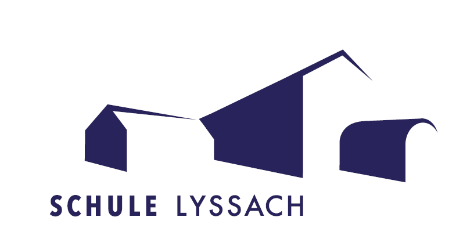 Viertes Quartal 2020/21Do+Fr, 13., 14. Mai	Auffahrt, freiMo. 17. Mai		frei, Weiterbildung der LP, WAH findet statt!Mo. 24. Mai		Pfingsten, frei, auch kein WAH   Do. 3. Juni			SporttagFr. 11. Juni			Papiersammeln14.-18. Juni		Projektwoche28. Juni- 1. Juli		Theateraufführungen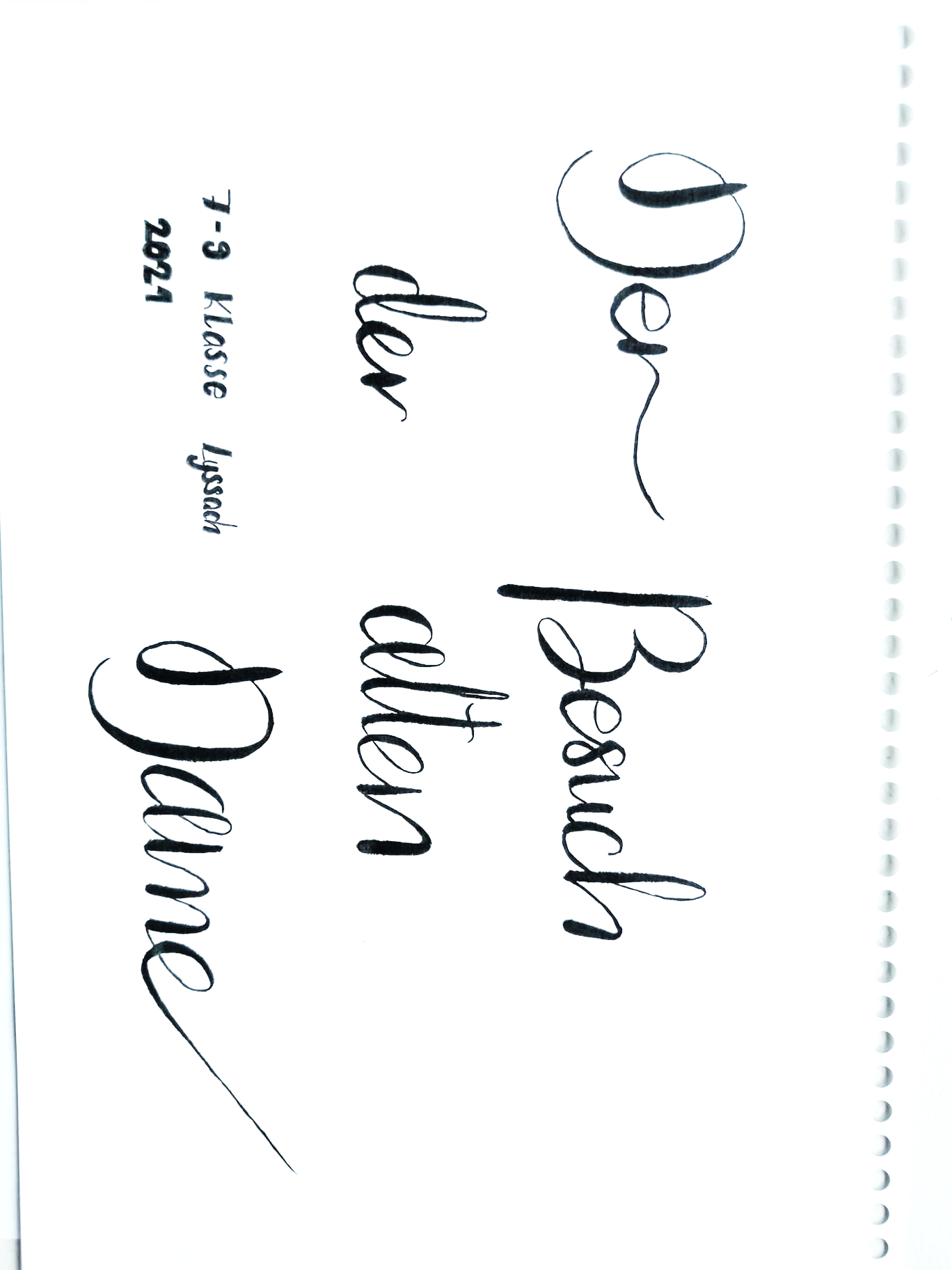 Freitag, 2. Juli		Beginn Sommerferien!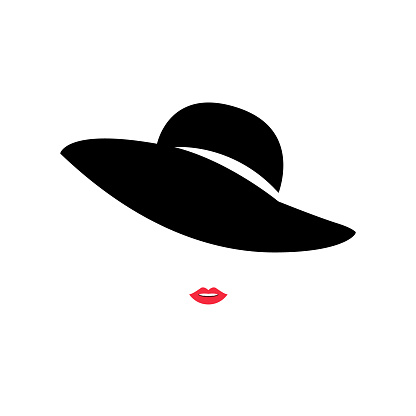 